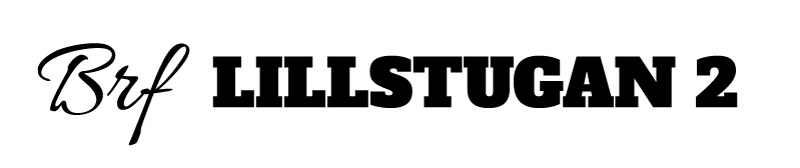 FullmaktBrf Lillstugan 2 Datum: ___________För (fullmakthavarens namn) ____________________________________________________Att vid föreningsstämman den ______/ ________ 2020 föra min talan och utöva min rösträtt. _________________ Lägenhetsnummer ________________________________________________________________Namnteckning(fullmaktsgivare)________________________________________________________________Namnförtydligande (fullmaktsgivare